Western Australia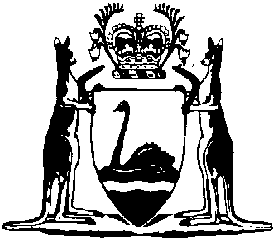 Peel Health Services By-laws 2008Compare between:[13 Feb 2008, 00-a0-06] and [15 Apr 2015, 00-b0-01]Western AustraliaHospitals and Health Services Act 1927Peel Health Services By-laws 20081.	Citation		These by-laws are the Peel Health Services By-laws 2008 1.2.	Commencement		These by-laws come into operation as follows:	(a)	by-laws 1 and 2 — on the day on which these by-laws are published in the Gazette;	(b)	the rest of the by-laws — on the day after that day 1.3.	Terms used in these by-laws 		In these by-laws — 	site means the site of the — 	(a)	Murray District Hospital; and	(b)	Dwellingup Nursing Post,	being the land described in Schedule 1.4.	Smoking		A person must not smoke on the site. 	Penalty: a fine of $50.5.	 may be  site abusive language on the siteSchedule 1 — Peel Health Services sites[bl. 3]Notes1	This is a compilation of the Peel Health Services By-laws 2008 following tableCompilation tableMurray District HospitalMurray District Hospital1Lot 352 on Deposited Plan 36578
Certificate of Title Volume 2546 Folio 672Lot 377 on Deposited Plan 223049 
Certificate of Title Volume 2209 Folio 9823Lot 378 on Deposited Plan 223049 
Certificate of Title Volume 2209 Folio 9834Lot 300 on Deposited Plan 42796
Certificate of Title Volume LR3135 Folio 5445Lot 1 on Deposited Plan 41004 
Certificate of Title Volume 2558 Folio 213Dwellingup Nursing PostDwellingup Nursing PostLot 372 on Plan 26422  
Certificate of Title Volume LR3124 Folio 214CitationGazettalCommencementPeel Health Services By-laws 200812 Feb 2008 p. 342-3bl. 1 and 2: 12 Feb 2008 (see bl. 2(a));
By-laws other than bl. 1 and 2: 13 Feb 2008 (see bl. 2(b))